Allgemeine Geschäftsbedingungen (AGB)KursanmeldungDie Anmeldung ist verbindlich und der Vertrag ist beidseitig verpflichtend. Die Kursplätzewerden in der Reihenfolge der Anmeldungen vergeben.ZahlungsbedingungenDie Kursgebühren sind vollständig bis 14 Tage vor Kursbeginn zu bezahlen. Erfolgt dieAnmeldung innerhalb der letzten 2 Wochen vor Kursbeginn, sind die Kursgebühren sofortbei Erhalt der Rechnung zu bezahlen. Ab der 2. Mahnung wird zusätzlich eineBearbeitungsgebühr von Fr. 50.00 verrechnet.AbrechnungssystemDer Versand der Rechnungen und Quittungen kann elektronisch per Mail erfolgen. Diesekönnen sensitive Informationen enthalten und werden unverschlüsselt versandt, weshalbnicht ausgeschlossen werden kann, dass unberechtigte Dritte unbemerkt darauf zugreifenoder die Informationen verändern können.AnnullationsbedingungenBei einer Abmeldung im System durch die Teilnehmer bis 24 Stunden vor Kursbeginn wird die Stunde nicht verrechnet. Bei einer späteren Abmeldung oder Nichterscheinen werden die vollen Kurskosten verrechnet.Bei Verhinderung durch die Kursleitung wird der Kurs in Absprache mit den Teilnehmernzeitnah verschoben, sofern kein Ersatz gefunden wird. Bei Absage des Kurses durch dieKursleitung wird der Kurs anteilmässig zurückerstattet.AbsenzenVersäumte Lektionen aufgrund von Krankheiten, welche eine Teilnahme am Kurs verunmöglichen, können nachgeholt werden. Die Stunden sind innerhalb einer Kategorie übertragbar.InformationspflichtDie Kursteilnehmer sind verpflichtet, die Kursleitung über allfällige körperliche undpsychische Beschwerden zu informieren.HaftungDie Versicherung ist Sache der Teilnehmer. Die Kursleitung haftet nicht für Unfall, Diebstahl,Sachschaden oder persönliche Effekte.KrankenkassenWir weisen ausdrücklich darauf hin, dass nicht jeder Kurs von den Krankenkassen übernommen werden muss. Die Rückerstattung ist Sache der Teilnehmer.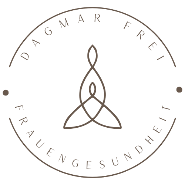 